В соответствии с Федеральным законом от 23.11.2009 № 261-ФЗ «Об энергосбережении и повышении энергетической эффективности и о внесении изменений в отдельные законодательные акты Российской Федерации»администрация ПОСТАНОВЛЯЕТ: Внести в постановление администрации МР «Печора» от 01.06.2016 г. № 505 «О порядке возмещения расходов, связанных с установкой индивидуальных приборов учета используемых воды и электрической энергии в жилых помещениях муниципального жилищного фонда на территории муниципального образования муниципального района «Печора» следующие изменения:Приложение 1 к постановлению изложить в редакции согласно приложению к настоящему постановлению. По тексту  приложения 2 после слов "индивидуальных приборов учета используемых воды и электрической энергии" дополнить словами ", и газа". 2. Настоящее постановление вступает в силу со дня официального опубликования.Глава администрации                                                                                        А.М. СоснораПриложениек постановлению администрации МР «Печора»от 28 июля 2017 г. № 976«Приложение 1к постановлению администрации МР «Печора»от 01 июня 2016 г. № 505ПОРЯДОКвозмещения расходов, связанных с установкой индивидуальных приборов учета используемых воды и электрической энергии, и газа в жилых помещениях муниципального жилищного фонда на территории муниципального образования муниципального района «Печора»Настоящий Порядок определяет размер и условия возмещения расходов, связанных с установкой индивидуальных приборов учета используемых воды и электрической энергии, и газа в жилых помещениях муниципального жилищного фонда на территории муниципального образования муниципального района «Печора».Право на возмещение расходов имеют лица, понесшее фактические расходы на установку приборов учета в жилых помещениях муниципального жилищного фонда, (далее – заявитель).  Возмещение расходов предоставляется заявителю в целях возмещения затрат, связанных с установкой индивидуальных приборов учета используемых воды и электрической энергии в жилых помещениях муниципального жилищного фонда (далее – компенсация), в случае если приборы учета были введены в эксплуатацию после 01.12.2009 года.Возмещение расходов на установку в одном жилом помещении приборов учета предоставляется однократно в отношении каждого из видов приборов, указанных в постановлении. Возмещение расходов заявителю предоставляется в размере фактических расходов на приобретение и установку приборов учета.  Для возмещения расходов заявитель представляет в Администрацию заявление с приложением следующих документов:а) документ, удостоверяющий личность заявителя;б) документы, подтверждающие приобретение и оплату приборов учета, комплектующих к ним, материалов, необходимых для установки приборов учета;в) документы, подтверждающие выполнение и оплату работ по установке индивидуальных приборов учета: договор на выполнение работ по установке индивидуальных приборов учета, акты выполненных работ, кассовые чеки или платежные поручения;г) паспорта приборов учета;д) акты ввода приборов учета в эксплуатацию.Представляются копии документов с предъявлением подлинников либо нотариально заверенные копии. Заявитель несет ответственность за достоверность представленных документов. Кроме того, заявитель представляет сведения о реквизитах банковского счета (например, копию первой страницы сберегательной книжки). Заявитель, являющийся нанимателем жилого помещения, представляет документ, подтверждающий правовое основание пользования заявителем жилым помещением.Рассмотрение представленных документов осуществляет заведующий отделом жилищно-коммунального хозяйства администрации муниципального района "Печора" или лицо, его замещающее на период временного отсутствия (командировка, отпуск, болезнь и т.п.), (далее - заведующий Отделом ЖКХ) в 7-мидневный срок с момента регистрации обращения заявителя в отделе документационного обеспечения и контроля администрации муниципального района "Печора" (далее - Администрация). В период рассмотрения документов заведующий Отделом ЖКХ запрашивает в письменной или устной форме (с отметкой на обращении даты и времени устного запроса по телефону) у заявителя предоставление недостающих документов по установке и стоимости приборов учета, а также, в случае предоставления незаверенных нотариально копий документов, их подтверждение в оригинале. Ожидание предоставления документов от заявителя составляет до 25 дней со дня регистрации обращения в Администрации.В случае отсутствия сведений о документе, подтверждающего законное основание пользования жилым помещением, заведующий Отделом ЖКХ в 10-тидневный срок с момента регистрации обращения заявителя в Администрации  направляет на бланке Отдела ЖКХ посредством факсимильной связи запрос на получение выписки из реестра муниципального имущества в Комитет по управлению муниципальной собственностью муниципального района "Печора" (далее - КУМС МР "Печора"). КУМС МР "Печора" в течении 5 дней с момента получения запроса направляет выписку в Отдел ЖКХ посредством факсимильной связи или на бумажном носителе.Основанием для отказа в положительном рассмотрении заявки Отделом ЖКХ и формировании персонального дела в целях предоставления компенсации является присутствие факта (-ов) из нижеперечисленного:	а) в ходе рассмотрения документов специалистами отдела ЖКХ установлено, что заявитель представил недостоверные сведения и (или) неполный пакет документов. К недостоверным сведениям относятся: несоответствие представленных копий документов на возмещение затрат оригиналам; отсутствие права на возмещение расходов, связанное с более ранней датой установления права собственности на жилое помещение, чем период установки приборов учета и/или дата подачи заявления о возмещении расходов; несоответствие лица, подавшего заявление на возмещение затрат, с лицом, имеющим законное право на возмещение затрат, исправления, подчистки, приписки, потертости в оригиналах представленных документов;б) приборы учета введены в эксплуатацию до 01.12.2009 года;в) жилое помещение, в котором установлены приборы учета, не относится к муниципальной собственности;г) возмещение расходов на установку приборов учета в данном жилом помещении было предоставлено заявителю ранее;д) сведения о регистрации юридического лица или индивидуального предпринимателя отсутствуют в Едином государственном реестре юридических лиц или Едином государственном реестре индивидуальных предпринимателей соответственно на дату приема заявления.На основании полного пакета документов в 20-тидневный срок с момента регистрации обращения заявителя в Администрации отдел ЖКХ формирует в отношении каждого заявителя персональное дело, готовит проект соглашения о возмещении расходов, связанных с установкой индивидуальных приборов учета используемых воды и электрической энергии, и газа в жилых помещениях муниципального жилищного фонда, и направляет в бюджетно-финансовый отдел администрации.Бюджетно-финансовый отдел (далее - БФО) рассматривает представленный пакет документов из Отдела ЖКХ в 5-тидневный срок с момента поступления. В период рассмотрения БФО: согласовывает возмещение расходов с главой Администрации, в течение 30 дней производит оплату (возмещение расходов) либо при несоответствии представленных документов на возмещение затрат направляет на бланке БФО в Отдел ЖКХ мотивированный отказ.Заведующий Отделом ЖКХ после передачи документов на возмещение расходов в БФО и при отсутствии мотивированного отказа по истечению 5-тидневного срока с момента передачи документов в БФО письменно информирует заявителя о положительном результате рассмотрения документов по возмещению расходов, а в случае поступления из БФО мотивированного отказа от возмещения расходов в течение 2 рабочих дней готовит проект ответа  заявителю об отрицательном результате рассмотрения заявления и в течение 1 рабочего дня направляет на подпись главе Администрации. Подписанный ответ заведующий Отделом ЖКХ в течении 1 рабочего дня с момента подписания направляет заявителю. Основанием для возмещения расходов является заключенное Соглашение между нанимателем и наймодателем (приложение 2). ___________________________________________________»попопопоАДМИНИСТРАЦИЯМУНИЦИПАЛЬНОГО РАЙОНА« ПЕЧОРА »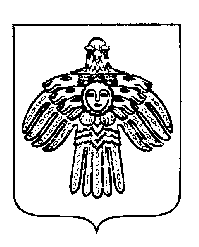 «ПЕЧОРА »  МУНИЦИПАЛЬНÖЙ  РАЙОНСААДМИНИСТРАЦИЯПОСТАНОВЛЕНИЕ ШУÖМПОСТАНОВЛЕНИЕ ШУÖМПОСТАНОВЛЕНИЕ ШУÖМ« 28 »  июля 2017 г.г. Печора,  Республика Коми                            № 976О внесении изменений в постановление администрации МР «Печора» от 01.06.2016 г. № 505 «О порядке возмещения расходов, связанных с установкой индивидуальных приборов учета используемых воды и электрической энергии в жилых помещениях муниципального жилищного фонда на территории муниципального образования муниципального района «Печора» 